Name: _______________________________The CherokeeDirections:  Use your Social Studies textbook to complete this graphic organizer. Look in the index on page R35 to find out where you would collect information about the Creek American Indians.What pages can you go to collect this information? _________________________Fill in the organizer with information about the Cherokee American Indians by looking on pages 50-55 in your Social Studies textbook. What is the bold faced word in this section? ____________________________What is the glossary definition for mountain? ____________________________________________________________________________________________________________________________________________________________What is the glossary definition for valley? ____________________________________________________________________________________________________________________________________________________________Look at the map on page 51. Read the caption. What does the map show? __________________________________________________________________________________________________________________________________________________Draw in where the Cherokees lived within Georgia.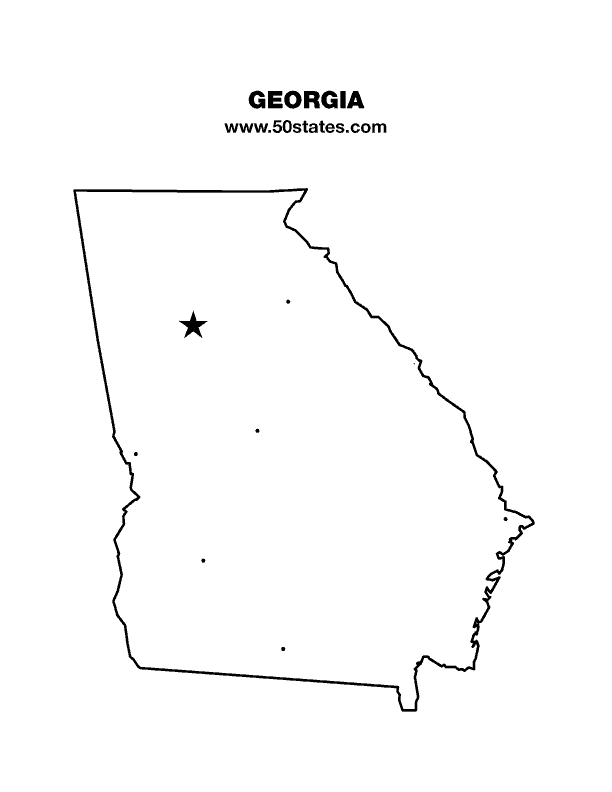 Look at the map on page 51 Read the caption. What does the map show? __________________________________________________________________________________________________________________________________________________How does the map and the caption help you to understand where the Cherokee lived? _________________________________________________________________________________________________________________________________________________________________________________________Look at diagram on page 52. Read the caption. What does this diagram show? _______________________________________________________________________________________________________________________________________________How are the Cherokee homes similar to and different from the Creek homes?Look at the pictures on page 53.  Read the captions. What do the photographs show? ____________________________________________________________________________________________________________________________________________________________________________________________Use other books / websites to find other interesting details. Heading: Heading: Sub-heading 1:Sub-heading 1:Main IdeaDetails1.2.Heading: Heading: Sub-heading 2:Sub-heading 2:Main IdeaDetails1.2.Heading: Heading: Sub-heading 3:Sub-heading 3:Main IdeaDetails1.2.Heading: Heading: Sub-heading 4:Sub-heading 4:Main IdeaDetails1.2.SimilarDifferentHeading: Heading: Sub-heading 5:Sub-heading 5:Main IdeaDetails1.2.Heading: Heading: Sub-heading 6:Sub-heading 6:Main IdeaPhotographs and CaptionsHow do the captions help you understand each photograph better?1.2.Book / ResourceInteresting Fact